Jahresprogramm 2020Januar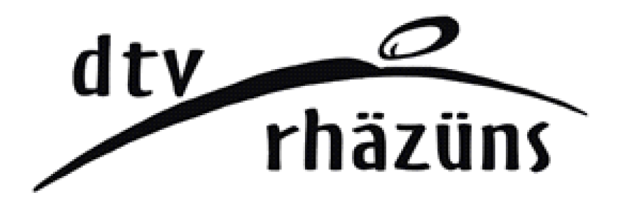 Mi 	8.	Turnbeginn 20:15Fr	24.	Spielabend mit TvFebruarSa	1.	Hochzeit Ladina & Martin Standesamt 13:30 in Domat/EmsSo		Skitag organisiert von Lara und CorinaMärzMo	9.	Männerriege Volleyballtunier 20:20 UhrSa	28.	Grundkurs Fachtest Allround ChurAprilFr	3.	Fortbildungskurs LA Kampfrichter LandquartMi   15.		Vereinsmeisterschaft Teil 1. in der TurnhalleFr	17.	Vereinsmeisterschaft Teil 2. ...MaiSa. / So.2.-3.	J + S Grundkurs Teil 1. in UntervazSa. / So.21.-24	J + S Grundkurs Teil 2 in FilzbachJuniSa	6.	Kantonale Vereinsturntag MalansSa. / So.20. - 21. 	Appenzeller TurnfestSommerpause Sommerpause SommerpauseAugustSa.    8.		Hochzeit Menga und Thomas Einladung zum AperoMi.  12.		Startessen bei UrsinaMi.	19.	TurnbeginnSa.	28.	Kantonaler Spieltag GrüschSeptemberMi.	2.	SpezialtrainingOktoberSa.  24.		Weiterbildungskurs J+S Aktive in SchiersNovemberMo	2.	BühnenprobeMi	4.	HauptprobeFr  6. – Sa 7.	TurnerunterhaltungDezemberMi.	2.	Samiklaus organisiert durch Seraina V. und Lara Sa.	12.	Gv vom TvMi.	16. 	Letztes Training 2020Januar 2021 	Sa 9. GV DTV 